Změna programu vyhrazena	22. dubenpondělí23. dubenúterý24. dubenstředa25. dubenčtvrtek26. dubenpátek27. dubensobota28. dubenneděle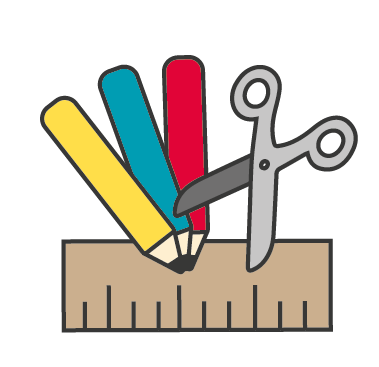 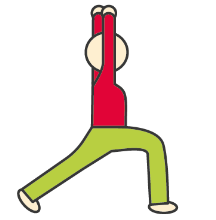 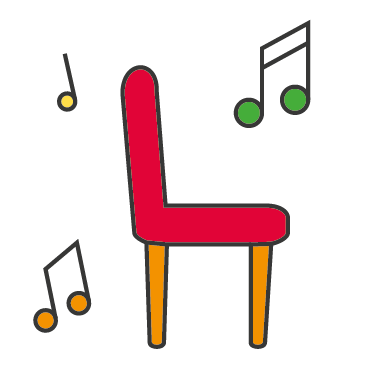 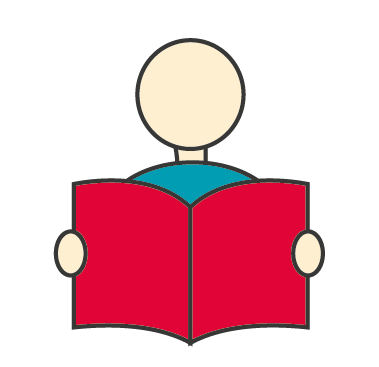 10:00 – 11:00Tvořivá dílna1., 2. patro9:30 – 16:00Cvičenís LuckouIndividuálně9:45 – 11:00Muzikoterapie1., 2. patro9:30 – 16:00Cvičenís LuckouIndividuálně9:30 – 11:00Babičky čtou dětem v MŠ Montessori Andílek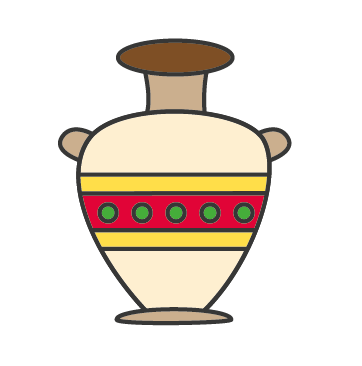 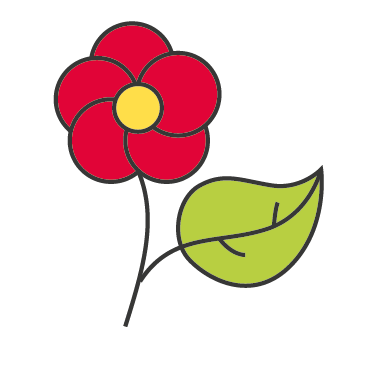 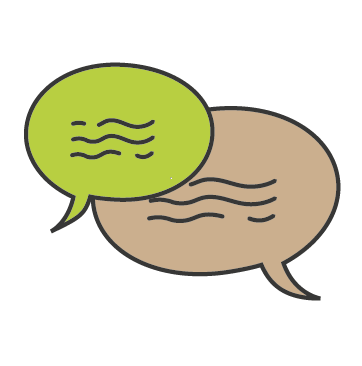 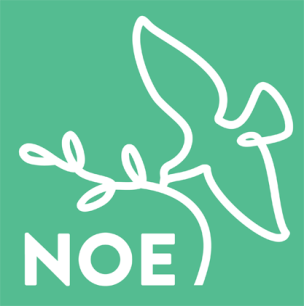 10:00 – 11:00Cvičenís Pepou10:00 – 11:00Tvořivá dílnas MarciKeramika10:00 – 11:00Tvoření1 - 3. patro10:00 – 11:00Individuálnírozhovory10:00 – 11:00Jóga Přízemí10:30TV NOEMŠE SVATÁživě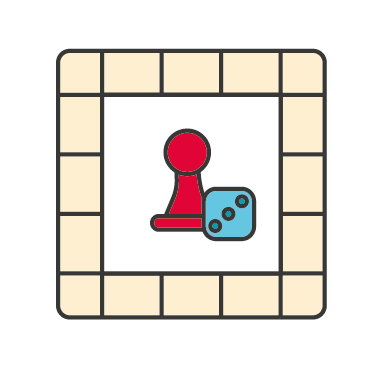 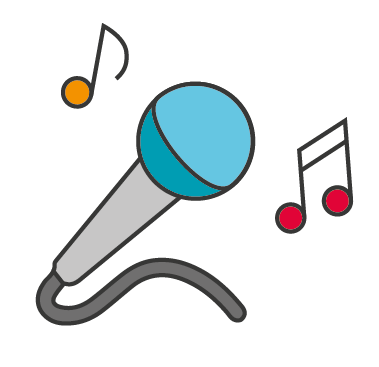 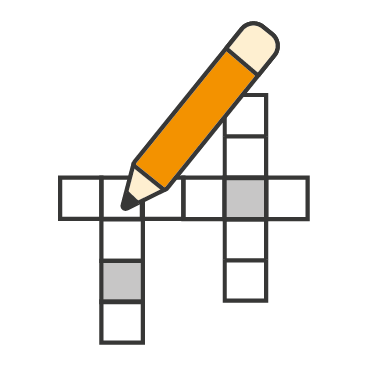 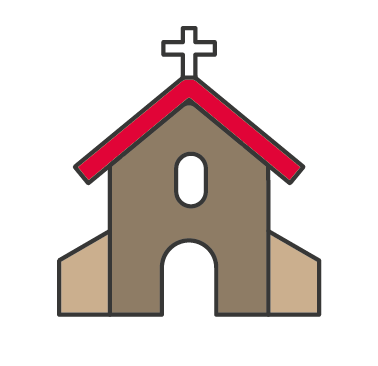 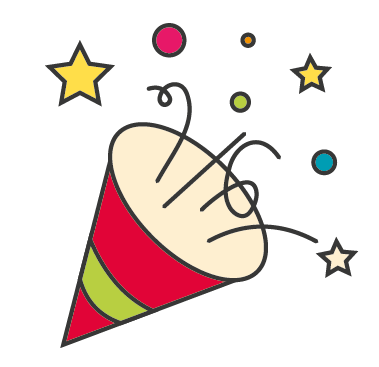 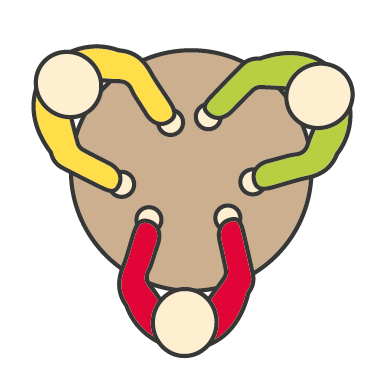 14:30 - 15:30Společenské hry1.patro15:00 – 16:00KONCERTTomáš RingelPřízemí14:45 – 15:45Křížovky3. patro14:45 – 15:15BohoslužbaKaple14:30 – 16:00Čarodějné grilováníDOBROVOLNÍCIZahrada14:30 – 15:30ReminiscenceSkupinaIndividuálně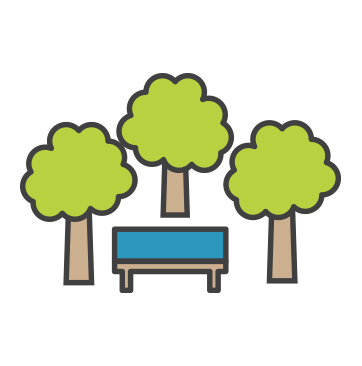 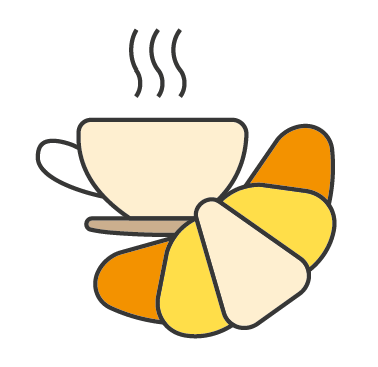 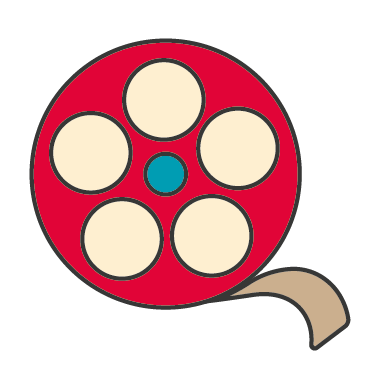 15:00 – 16:00Vycházky15:00 – 16:00Vycházky15:00 – 16:00Vycházky15:00 – 16:00Vycházky15:00 – 16:00Vycházky14:30 – 17:55Filmový klub1.- 3. patro14:55 – 17:30Filmový klub1.- 3. patro